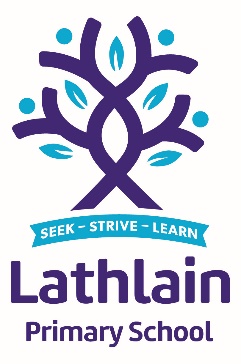 Annual SchoolBoard Report2021ContextThe School Board provides an important conduit for the school to engage meaningfully with our community, parents, staff and students.The Board is the decision-making body of our school. It also fulfils the key roles of endorsing the School Plan for the year, endorsing the annual budget, and approving the final draft of the School Annual Report. The School Board works with the school to strengthen its capacity to best meet the needs of students. The functions of the School Board include:bringing our parent voice to Board matters, but we do not represent the parent body taking part in establishing and reviewing the school’s priorities and general policy directionstaking part in planning the financial arrangements necessary to fund the school’s priorities and general policy directionstaking part in the evaluation of the school’s performance in achieving its prioritiesapproving certain charges and contributions determining the school’s dress code in consultation with students, staff and parentspromoting the school in the communityMeetings School Boards are required to hold at least two (2) meetings per year. In 2021, the Board continued to adopt an increased frequency of meetings to support the school’s improvement agenda, as well as the transition to new school leadership and becoming an Independent Public School (IPS).In line with the responsibilities of the School Board as prescribed by the School Education Act 1999 and the School Education Regulations 2000, the annual public meeting is being held in December 2021. The purpose of the meeting is to increase awareness of the function and activities of the School Board and advise the school community of the performance and achievements for the year.MembershipThe School Board seeks to be representative of the school community, balancing the composition of its’ members. Parents and community members must form the majority of the Board.Membership of School Board comprises:Parent representatives Mark Wallace (Chair), Bronwyn Baker, Carly Davis, Alex King, Mike Beyers, and Michael Caldwell Staff Representatives Rick Walters, Tamara Milford, Dianne Rose, Nick Vuckovic, Callum MorrisonMain Business 2021Welcoming and supporting the onboarding of Lathlain Primary School’s new PrincipalPreparing and working through the necessary adjustments required to transition to an Independent Public School (IPS) in 2021.Review and endorsement of the Board’s structure and composition, Statement of Expectations, IPS Funding Agreement, and revising the Terms of Reference and Board Member Code of Conduct.Providing input to the new Vision Statement, Values and Business Plan, which sets the direction for Lathlain Primary School for 2021 – 2024, forming a clear road map and shared commitment for the direction of our first three-year period as an Independent Public School.Working to establish a school performance scorecard with key performance indicators. and success criteriaProviding input to the Department of Education’s Public School Review process.Review and approval of 2022 contributions and charges (including comparative benchmarking against other like schools).Evaluating the school’s performance in achieving strategic objectives, priorities and directions. This includes analysis of student data to monitor the effectiveness of programs in key learning areas.Review of annual budget and oversight of expenditure.Championing improvement opportunities for collaboration, engagement and communication between School Management, School Board and the P&C Executive.Participating in School Executive Management meetings, IPS development and training days, and various working groups.Focus for 2022The focus for 2022 will include, but not be limited to, the following areas:Year 1 performance review against the 2021-2024 Business Plan.Developing a 10-year plan that outlines longer term ambitions, focus areas, strategic priorities and strategic risks to manage.Continuing to pursue improvements with respect to communication, engagement and transparency in a structured manner.Developing repeatable processes and artefacts for the operations of Board.School Board Governance training has been arranged and will be provided by DET’s Leadership Institute for all Board members.Our school is now very well positioned for the future, and we can all look forward to continuing to build on current achievements and looking for newfound possibilities in 2022.Yours sincerelyMark WallaceSchool Board Chair2021JANFEBMARAPRMAYJUNJULAUGSEPOCTNOVDECMeetings